Dragi učenci, Ta teden vas čaka poseben izziv. Vsak dan si sestavite ime iz črk, ki so prikazane na spodnji sliki. Lahko uporabite črke vašega imena, vaših staršev, bratov, sester, simpatije… Pomembno je, da vsako vajo naredite pravilno in, da jo ponovite vsaj 3x. Ostanite zdravi,Učiteljica Tjaša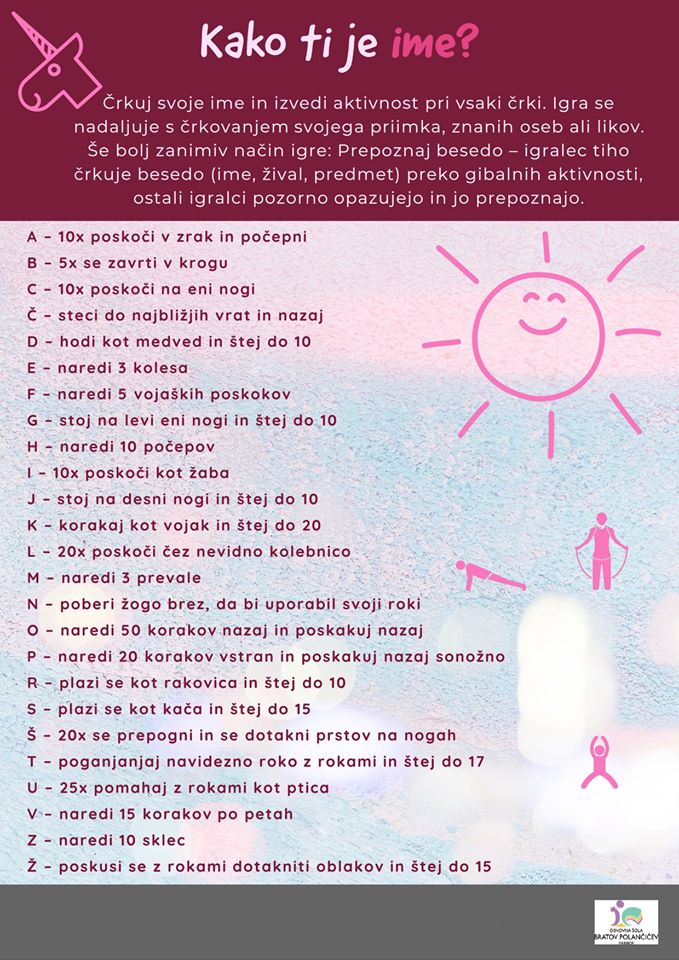 